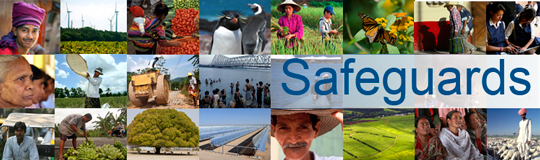 The World Bank Review and Update of the World Bank’s Environmental and Social Safeguard PoliciesConsultation – Multi-stakeholder Meeting – List of ParticipantsDate: 5 April 2013City, Country: NEW DELHI, INDIANo.Participant NameTitleOrganization Represented1Ms. Manisha LathProgramme ExecutiveSociety for Rural Urban and Tribal Initiative2Mr.  Sameer TawaneProgramme ExecutiveInternational Labour Organization3Ms. Lakshmi PremkumarResearcherProgramme for Social Action4Mr. Santosh MehrotraVisiting ProfessorInternational Labour Organization5Mr. Anil VargheseResearcherUpdate Collective6Mr. Satyan ShrivastavaProgramme ExecutiveSociety for Rural Urban and Tribal Initiative7Ms. Indra		Programme for Social Action8Mr. Sadaf	National DeskYUVA Shakti9Ms. Usha TutejaDirectorAgricultural Eco Research Centre University of Delhi10Dr. T.HaqueDirectorCentre for Social Development11Dr. Onkar MittalPresidentSociety for Action in Community Health12Dr. Koustubh SharmaEcologistSnow Leopard TrustNo.Participant NameParticipant NameTitleOrganization RepresentedOrganization Represented13Ms. Sudeshna SenguptaMs. Sudeshna SenguptaSenior Manager AdvocacyMobile CrechesMobile Creches14Mr. H.RamachandranMr. H.RamachandranProfessorDelhi School of Economics  University of DelhiDelhi School of Economics  University of Delhi15Mr. D.K.ManavalanMr. D.K.ManavalanExecutive DirectorAction for Food Production (AFPRO)Action for Food Production (AFPRO)16Ms. Jayshree BajoriaMs. Jayshree BajoriaSouth Asia ResearcherHuman Rights WatchHuman Rights Watch17Ms. Sunita RaniMs. Sunita RaniNational Alliance of People’s Movements (NAPM). National Alliance of People’s Movements (NAPM). 18Dr.  Mukesh PatirDr.  Mukesh PatirProgramme OfficerAction for Food Production (AFPRO)Action for Food Production (AFPRO)19Mr. Diwan SinghMr. Diwan SinghMemberNatural Heritage FirstNatural Heritage First20Dr. Sanjay K.PradhanDr. Sanjay K.PradhanSocial Safeguard ExpertRITES LimitedRITES Limited21Mr. Prabhjot S. SodhiMr. Prabhjot S. SodhiSenior Project OfficerCentre for Environment EducationCentre for Environment Education22Ms. Vanita SunejaMs. Vanita SunejaEJ LeadOxfam IndiaOxfam India23Ms. JharmithaMs. JharmithaPC-NRMOxfam IndiaOxfam India24Mr. K.S. MuraliMr. K.S. MuraliSenior Programme OfficerInternational Research Development Centre (IDRC)International Research Development Centre (IDRC)25Dr. Shekhar Kumar NirajHeadHeadHeadTRAFFIC – WWF India26Mr. M.K.S.PashaAssociate DirectorAssociate DirectorAssociate DirectorTRAFFIC – WWF India27Mr. B.K.P. SinhaDirectorDirectorDirectorAmity School of Natural Resources and Sustainable Development28Mr. Umesh BabuSenior EconomistSenior EconomistSenior EconomistCenter for Monitoring Democracy and Human Rights (CMDHR)29Mr. Santosh KumarResearcherResearcherResearcherDSA30Mr. Gyanesh K.ShuklaEnvironment ConsultantEnvironment ConsultantEnvironment ConsultantIndividual Consultant31Mr. Shyam SinghResearch CoordinatorResearch CoordinatorResearch CoordinatorOxfam India32Mr. Shakti PrakashEnvironmental ConsultantEnvironmental ConsultantEnvironmental ConsultantURS-SCOTTWILSON India Pvt Ltd33Mr. Sachin SachdevaDirector – IndiaDirector – IndiaDirector – IndiaPaul Hamlyn Foundation34Mr. Harimohan MathurVisiting ProfessorVisiting ProfessorVisiting ProfessorCentre for Social Development35Mr. R.K.SrinivasanTechnical AdvisorTechnical AdvisorTechnical AdvisorWater, Sanitation and Hygiene (WASH)36Ms. Komala RamachandraSouth Asia DirectorSouth Asia DirectorSouth Asia DirectorAccountability Counsel37Ms. Yunae YiProgramme OfficerProgramme OfficerProgramme OfficerUnited Nations Environment Programme38Mr. Aditya SinghSecretarySecretarySecretaryWild Life Savers Society39Mr. Joe AthialySouth Asia CoordinatorSouth Asia CoordinatorSouth Asia CoordinatorBank Information Center40Mr. Piyush MohapatraProgramme CoordinatorProgramme CoordinatorProgramme CoordinatorToxic Link41Ms. Shivani GuptaFounder and Chief ConsultantFounder and Chief ConsultantFounder and Chief ConsultantAccess Ability42Mr. Nishank KisanswaraAlliance for Sustainable and Holistic Agriculture